«Нет более просветляющего, очищающего душу чувства, как то, которое ощущает человек при знакомстве с великим художественным произведением» М.Е.Салтыков - Щедрин «Изобретение книгопечатания – это величайшее историческое событие»В.ГюгоЦентральная городская библиотека353290 г. Горячий Ключ,ул. Ленина,203/1е-mail:biblioteka.gorkluch@gmail.comсайт: librarygk.ruЧасы работы10.00-18.00Без перерываВыходной —понедельникПоследний день месяца — санитарныйМБУК «ЦБС»Центральная городская библиотекаОтдел методической работыОбщероссийский день библиотек-27 мая 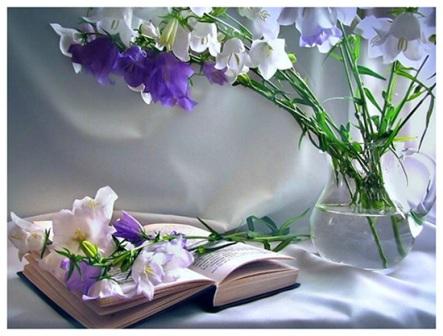 г. Горячий Ключ2019Общероссийский день библиотек , отмечаемый в нашей стране ежегодно 27 мая, по праву является и профессиональным праздником российских библиотекарей — Днем библиотекаря. Этот профессиональный праздник установлен Указом Президента РФ Б.Н. Ельцина № 539 от 27 мая 1995 года «Об установлении общероссийского дня библиотек».
В Указе говорится: «Учитывая большой вклад российских библиотек в развитие отечественного просвещения, науки и культуры и необходимость дальнейшего повышения их роли в жизни общества, постановляю: 
1. Установить общероссийский День библиотек и отмечать его 27 мая, приурочив эту дату ко дню основания в 1795 году первой государственной общедоступной библиотеки России — Императорской публичной библиотеки, ныне Российской национальной библиотеки.Считается, что самая первая библиотека на Руси была основана Ярославом Мудрым в 1037 году при Софийском соборе в Киеве, а первая государственная общедоступная библиотека была открыта в 1795 году в Санкт-Петербурге. В Москве первая бесплатная публичная библиотека открылась в 1862 году. После установления в стране советской власти, в 1918 году вышел декрет Совета народных комиссаров «Об охране библиотек и книгохранилищ РСФСР», положивший начало национализации библиотек. Реквизиции подлежали домашние библиотеки объемом свыше 500 книг. Идеологом книжной национализации была Н.К. Крупская.  В советское время библиотеки пользовались большой «популярностью», поскольку только там можно было найти новые издания (и вообще самый широкий перечень изданий), необходимую информацию для студентов и школьников, книги для чтения... В современной России функционируют более 150 тысяч библиотек, в которых работают тысячи квалифицированных библиотекарей. Национальные и федеральные библиотеки относятся к числу мировых информационных гигантов и содержат многомиллионные книжные собрания. И, конечно же, крупнейшей публичной библиотекой в нашей стране является Российская государственная библиотека, расположенная в Москве. Это национальная библиотека Российской Федерации, причем крупнейшая публичная библиотека не только в России, но и одна из крупнейших библиотек мира. Однако, в настоящее время — эпоху интернета, печатные издания все более отходят на второй план, уступая место электронным аналогам. Тем более, что финансирование региональных библиотек оставляет желать лучшего, а интерес людей к посещению данных заведений также невелик. Но, несмотря на все это, библиотеки остаются гораздо  большим, чем просто хранилищами книг. Здесь царит особая атмосфера знаний и мудрости, и, кстати, только в библиотеках можно найти книги, которым нет аналогов, и никакой интернет их не заменит. Поэтому одна из главных задач праздника 27  мая — отметить большой вклад библиотек в развитие культуры, науки и просвещения, их важнейшую роль в жизни общества. В связи с этим, в библиотеках, читальных залах и других образовательных учреждениях в этот день проводятся различные мероприятия, направленные на привлечение новых читателей и повышение роли книги в жизни людей. Ведь из века в век библиотекарь занимал, и будет занимать важное место в общественной жизни, так как он работает в сфере интеллектуальной культуры. Порой сложно сориентироваться в огромном потоке издаваемой сегодня литературы, и квалифицированный библиотекарь, хорошо знающий книжный фонд, всегда может дать совет, где найти ответ на интересующий вопрос. И сегодняшний праздник — это еще и признание важности данной профессии. И пусть в залы библиотек не иссякает поток любознательных читателей, чтобы труд  библиотекаря помогал общению и взаимопониманию между народами.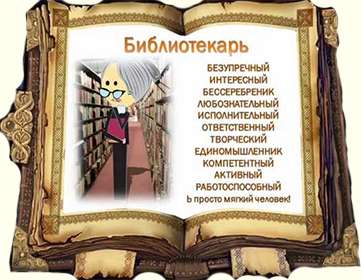 Рекомендуем прочитать:Голубева, О.Д., Гольдберг А.Л. На полках публичной библиотеки : Очерки. – Москва : Книга, 1978. -111 с., ил.Домашняя библиотека / Крейденко  В.С., Гордукалова Г.Ф., Петрицкий В.А. и др. ; Под общ. ред. проф. А.Н.Ванеева. – СПб, «Профессия», 2002. -320 с., ил.Калитин, Н.И. Искусство быть читателем. – Москва : Молодая гвардия, 1962. -160 с.Поварнин, С.И. Как читать книги. – Москва : Издательство «Книга», 1971. – 80 с. 